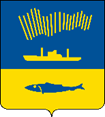 АДМИНИСТРАЦИЯ ГОРОДА МУРМАНСКАП О С Т А Н О В Л Е Н И Е   .  .                                                                                                         № ____ В соответствии с Федеральным законом от 06.10.2003 № 131-ФЗ «Об общих принципах организации местного самоуправления в Российской Федерации», от 27.07.2010 № 210-ФЗ «Об организации предоставления государственных и муниципальных услуг», распоряжением Правительства Мурманской области от 04.05.2021 № 91-РП «Об утверждении перечня массовых социально значимых государственных и муниципальных услуг Мурманской области, доступных в электронном виде», Уставом муниципального образования городской округ город-герой Мурманск, постановлением администрации города Мурманска от 26.02.2009 № 321          «О порядке разработки и утверждения административных регламентов предоставления муниципальных услуг в муниципальном образовании город Мурманск», постановлением администрации города Мурманска от 30.05.2012          № 1159 «Об утверждении реестра услуг, предоставляемых по обращениям заявителей в муниципальном образовании город Мурманск»                                п о с т а н о в л я ю: 1. Утвердить административный регламент предоставления муниципальной услуги «Установка информационной вывески, согласование дизайн-проекта размещения вывески» согласно приложению.2. Отделу информационно-технического обеспечения и защиты информации администрации города Мурманска (Кузьмин А.Н.) разместить настоящее постановление с приложением на официальном сайте администрации города Мурманска в сети Интернет.3. Редакции газеты «Вечерний Мурманск» (Хабаров В.А.) опубликовать настоящее постановление с приложением.4. Настоящее постановление вступает в силу со дня официального опубликования.5. Контроль за выполнением настоящего постановления возложить на  заместителя главы администрации города Мурманска Изотова А.В.Глава администрации города Мурманска                                                                    Ю.В. Сердечкин                                                                 Приложение                                                                                                                                                         к постановлению администрации                                                                                                                               города Мурманска                                                                           от________№________Административный регламент предоставления муниципальной услуги «Установка информационной вывески, согласование дизайн-проекта размещения вывески»1. Общие положения1.1. Предмет регулирования административного регламентаАдминистративный регламент предоставления муниципальной услуги «Установка информационной вывески, согласование дизайн-проекта размещения вывески» (далее - Регламент и муниципальная услуга соответственно) регулирует сроки и последовательность действий (административных процедур) при предоставлении муниципальной услуги.1.2. Описание заявителей1.2.1. Заявителями на получение муниципальной услуги являются физические, юридические лица, индивидуальные предприниматели (далее – заявитель).1.2.2. От имени заявителей за предоставлением муниципальной услуги вправе обратиться представители, имеющие право в соответствии с законодательством Российской Федерации либо в силу наделения их заявителями в порядке, установленном законодательством Российской Федерации, полномочиями выступать от их имени при взаимодействии с органом, предоставляющим муниципальную услугу.1.3. Требования к порядку информирования о порядке предоставления муниципальной услуги1.3.1. Информация, предоставляемая заинтересованным лицам о муниципальной услуге, является открытой и общедоступной.Основными требованиями к информированию заинтересованных лиц являются:- достоверность и полнота информирования;- четкость в изложении информации;- удобство и доступность получения информации;- оперативность предоставления информации.1.3.2. Информирование о порядке и ходе предоставления муниципальной услуги осуществляют муниципальные служащие отдела наружной рекламы комитета градостроительства и территориального развития администрации города Мурманска (далее - муниципальные служащие Комитета, ответственные за предоставление муниципальной услуги, и Комитет соответственно).1.3.3. Сведения о месте нахождения, графике работы, справочных телефонах и адресах официальных сайтов, а также электронной почты Комитета размещаются:- на официальном сайте администрации города Мурманска www.citymurmansk.ru;- в федеральной государственной информационной системе «Федеральный реестр государственных и муниципальных услуг (функций)» (далее - федеральный реестр);- на Едином портале государственных и муниципальных услуг (функций) (далее - ЕПГУ);- на информационных стендах, расположенных в помещениях Комитета.1.3.4. На ЕПГУ размещается следующая информация:1) способы предоставления муниципальной услуги;2) перечень нормативных правовых актов, непосредственно регулирующих предоставление муниципальной услуги;3) исчерпывающий перечень документов, необходимых для предоставления муниципальной услуги, требования к оформлению указанных документов, а также перечень документов, которые заявитель вправе предоставить по собственной инициативе;4) категория заявителей, которым предоставляется муниципальная услуга;5) срок предоставления муниципальной услуги;6) описание результата предоставления муниципальной услуги;7) сведения о правовых основаниях и размере платы, взимаемой с заявителя при предоставлении муниципальной услуги;8) исчерпывающий перечень оснований для отказа в приеме заявления и документов, для приостановления или отказа в предоставлении муниципальной услуги;9) о праве заявителя на досудебное (внесудебное) обжалование действий (бездействия) и решений, принятых (осуществляемых) в ходе предоставления муниципальной услуги;10) форма заявления, используемая при предоставлении муниципальной услуги.1.3.5. Информация, указанная в настоящем пункте Регламента, в том числе размещаемая в сети Интернет, на ЕПГУ, в федеральном реестре, предоставляется заявителю (представителю заявителя) бесплатно.Доступ к информации о сроках и порядке предоставления муниципальной услуги осуществляется без выполнения заявителем (представителем заявителя) каких-либо требований, в том числе без использования программного обеспечения, установка которого на технические средства заявителя (представителя заявителя) требует заключения лицензионного или иного соглашения с правообладателем программного обеспечения, предусматривающего взимание платы, регистрацию или авторизацию заявителя (представителя заявителя), или предоставление им персональных данных.1.3.6. Индивидуальное информирование заявителей о муниципальной услуге осуществляется:- в устной форме лично или по телефону;- в письменной форме - по письменным обращениям, поступившим в адрес Комитета посредством почтовых отправлений или электронных средств коммуникации.1.3.7. При консультировании о порядке предоставления муниципальной услуги муниципальный служащий Комитета, ответственный за предоставление муниципальной услуги, обязан проинформировать заявителя:- о перечне документов, необходимых для предоставления муниципальной услуги, в том числе о документах, которые он должен предоставить самостоятельно, и документах, которые Комитет должен получить в рамках межведомственного информационного взаимодействия, если заявитель не предоставит их по собственной инициативе;- о сроках предоставлении муниципальной услуги;- об основаниях и условиях предоставления муниципальной услуги;- об основаниях для отказа в приеме документов, необходимых для предоставления муниципальной услуги;- об основаниях для отказа в предоставлении муниципальной услуги;- о порядке получения консультаций по вопросам предоставления муниципальной услуги;- о порядке обжалования решений, действий или бездействия должностных лиц либо муниципальных служащих Комитета при предоставлении муниципальной услуги.1.3.8. При ответе на телефонные звонки и при устном обращении граждан муниципальный служащий Комитета, ответственный за предоставление муниципальной услуги, в пределах своей компетенции дает ответ самостоятельно.В случае если для подготовки ответа требуется продолжительное время либо муниципальный служащий Комитета, ответственный за предоставление муниципальной услуги, не может в данный момент ответить на вопрос самостоятельно, он обязан выбрать один из вариантов дальнейших действий:а) предложить заявителю обратиться за необходимой информацией в письменном виде;б) согласовать с заявителем другое время для проведения устного информирования.1.3.9. Индивидуальное устное информирование осуществляется не более 10 минут. Время ожидания заявителей при индивидуальном устном информировании (при обращении заинтересованных лиц за информацией лично) не может превышать 15 минут.1.3.10. Информирование осуществляется также путем публикации информационных материалов в средствах массовой информации.1.3.11. На информационных стендах размещается следующая информация:- полное наименование Комитета, его структурного подразделения, предоставляющего муниципальную услугу;- адрес, контактные телефоны, график работы, фамилии, имена, отчества и должности муниципальных служащих, осуществляющих прием и консультирование заявителей;- образец оформления заявления;- перечень документов, необходимых для предоставления муниципальной услуги;- перечень оснований для отказа в приеме заявления и документов, для приостановления или отказа в предоставлении муниципальной услуги;- порядок обжалования решений и действий (бездействия) должностного лица либо муниципального служащего Комитета при предоставлении муниципальной услуги.2. Стандарт предоставления муниципальной услуги2.1. Наименование муниципальной услугиМуниципальная услуга – «Установка информационной вывески, согласование дизайн-проекта размещения вывески».2.2. Наименование структурного подразделения администрации города Мурманска, предоставляющего муниципальную услугу2.2.1. Предоставление муниципальной услуги осуществляет комитет градостроительства и территориального развития администрации города Мурманска.2.2.2. При предоставлении муниципальной услуги Комитет осуществляет взаимодействие через систему межведомственного электронного взаимодействия (далее – СМЭВ) с:- Управлением Федеральной службы государственной регистрации, кадастра и картографии по Мурманской области в части получения выписки из Единого государственного реестра недвижимости;- Управлением Федеральной налоговой службы по Мурманской области в части получения выписки из Единого государственного реестра индивидуальных предпринимателей, Единого государственного реестра юридических лиц.2.2.3. Комитет обеспечивает предоставление муниципальной услуги в электронной форме посредством ЕПГУ, а также в иных формах, предусмотренных законодательством Российской Федерации, по выбору заявителя в соответствии с Федеральным законом от 27.07.2010 №  210-ФЗ «Об организации предоставления государственных и муниципальных услуг».2.3. Результат предоставления муниципальной услуги2.3.1. Результатом предоставления муниципальной услуги является:- выдача уведомления о согласовании установки информационной вывески, дизайн-проекта размещения вывески по форме согласно приложению № 1 к настоящему Регламенту;- выдача решения об отказе в предоставлении муниципальной услуги по форме согласно приложению № 2 к настоящему Регламенту.2.3.2. Заявителю обеспечиваются по его выбору следующие способы получения результата предоставления муниципальной услуги:а) бумажного документа лично в Комитете или почтой;б) через личный кабинет на ЕПГУ.2.4. Срок предоставления муниципальной услугиКомитет в течение 30 рабочих дней со дня регистрации заявления и документов, необходимых для предоставления муниципальной услуги, направляет заявителю способом, указанном в заявлении, один из результатов, указанных в пункте 2.3.1 настоящего Регламента. 2.5. Нормативные правовые акты, регулирующие порядок предоставления муниципальной услуги2.5.1. Предоставление муниципальной услуги осуществляется в соответствии с:- Федеральным законом Российской Федерации от 06.10.2003 № 131-ФЗ «Об общих принципах организации местного самоуправления в Российской Федерации»;- Федеральным законом Российской Федерации от 27.07.2010 № 210-ФЗ «Об организации предоставления государственных и муниципальных услуг»;- Федеральным законом Российской Федерации от 01.06.2005 № 53-ФЗ «О государственном языке Российской Федерации»;- Федеральным законом Российской Федерации от 25.06.2002 № 73-ФЗ «Об объектах культурного наследия (памятниках истории и культуры) народов Российской Федерации»;- Законом Российской Федерации от 07.02.1992 № 2300-1 «О защите прав потребителей»;- Законом Мурманской области от 26.10.2006 № 801-01-ЗМО «Об объектах культурного наследия (памятниках истории и культуры) в Мурманской области»;- распоряжением Комитета по культуре и искусству Мурманской области от 11.12.2017 № 9 «Об утверждении порядка согласования и размещения информационных и рекламных конструкций на объектах культурного наследия федерального значения (за исключением отдельных объектов культурного наследия федерального значения, перечень которых утверждается правительством российской федерации), объектах культурного наследия регионального значения, выявленных объектах культурного наследия Мурманской области»;- Уставом муниципального образования городской округ город-герой Мурманск;- решением Совета депутатов города Мурманска от 27.10.2017 № 40-712 «О Правилах благоустройства территории муниципального образования город Мурманск и о признании утративших силу отельных решений Совета депутатов города Мурманска»;- постановлением администрации города Мурманска от 26.02.2009 № 321          «О порядке разработки и утверждения административных регламентов предоставления муниципальных услуг в муниципальном образовании город Мурманск»;- постановлением администрации города Мурманска от 30.05.2012          № 1159 «Об утверждении реестра услуг, предоставляемых по обращениям заявителей в муниципальном образовании город Мурманск».2.5.2. Перечень нормативных правовых актов, регулирующих предоставление муниципальной услуги (с указанием их реквизитов и источников официального опубликования), указанных в пункте 2.5.1, размещается на официальном сайте администрации города Мурманска в сети Интернет, в федеральном реестре и на ЕПГУ.2.6. Перечень документов, необходимых для предоставления муниципальной услуги2.6.1. Для получения муниципальной услуги заявитель предоставляет в Комитет:1) заявление об установке информационной вывески, согласовании дизайн-проекта размещения вывески (далее – заявление) по форме согласно приложению № 3 к настоящему Регламенту;2) копию (копии) правоустанавливающих документов, подтверждающих имущественные права заявителя на занимаемое здание, строение, сооружение (помещение в них) (в случае, если необходимые документы и сведения о правах на объект отсутствуют в Едином государственном реестре недвижимости);3) согласие собственника (законного владельца) здания, сооружения, помещения на размещение информационной вывески;4) план этажа здания, строения, сооружения, в котором расположена организация, индивидуальный предприниматель, с указанием занимаемых помещений данной организацией, индивидуальным предпринимателем;5) дизайн-проект в двух экземплярах в цветном исполнении состоящий из:- общей пояснительной записки, содержащей наименование заявителя, место расположения информационной конструкции, ее размеров, площади, типов (видов), режимов работы осветительных установок;- актуальной фотофиксации всего объекта, на котором планируется к установке информационная конструкция до момента ее установки;- фотофиксации всего объекта с нанесенным эскизом планируемой к установке информационной конструкции;- эскизного проекта информационной конструкции с точными габаритами, чертежами несущей конструкции и узлов крепления;- сведений о регистрации в установленном порядке на территории Российской Федерации товарного знака или о наличии международного договора Российской Федерации в случаях использования на информационных конструкциях наименований или изображений товарных знаков, в том числе на иностранном языке;6) документ, удостоверяющий личность заявителя, представителя заявителя.При направлении заявления посредством ЕПГУ формирование заявления осуществляется посредством заполнения интерактивной формы на ЕПГУ без необходимости дополнительной подачи заявления в какой-либо иной форме.В заявлении также указывается один из следующих способов направления результата предоставления муниципальной услуги, указанных в пункте 2.3.2 настоящего Регламента.2.6.2. В случае направления заявления посредством ЕПГУ сведения из документа, удостоверяющего личность заявителя, представителя заявителя, проверяются при подтверждении учетной записи в Единой системе идентификации и аутентификации (далее – ЕСИА).В случае, если заявление подается представителем, дополнительно предоставляется документ, подтверждающий полномочия представителя действовать от имени заявителя. 2.6.3. Заявления и прилагаемые документы, указанные в пункте 2.6.1 настоящего Регламента, направляются (подаются) в Комитет в электронной форме путем заполнения формы запроса через личный кабинет на ЕПГУ.2.6.4. При предоставлении муниципальной услуги запрещается требовать от заявителя:- представления документов и информации или осуществления действий, предоставление или осуществление которых не предусмотрено нормативными правовыми актами, регулирующими отношения, возникающие в связи с предоставлением муниципальной услуги;- представления документов и информации, которые в соответствии с нормативными правовыми актами Российской Федерации, нормативными правовыми актами Мурманской области, муниципальными правовыми актами находятся в распоряжении структурного подразделения администрации, предоставляющего муниципальную услугу, государственных органов, иных органов местного самоуправления и (или) подведомственных государственным органам или органам местного самоуправления организаций, участвующих в предоставлении государственных и муниципальных услуг, за исключением документов, указанных в части 6 статьи 7 Федерального закона от 27.07.2010   № 210-ФЗ «Об организации предоставления государственных и муниципальных услуг» (далее - Федеральный закон). Заявитель вправе представить указанные документы и информацию по собственной инициативе;- осуществления действий, в том числе согласований, необходимых для получения муниципальной услуги и связанных с обращением в государственные органы, иные органы местного самоуправления, организации, за исключением получения услуг и получения документов и информации, предоставляемых в результате предоставления таких услуг, включенных в перечни, указанные в части 1 статьи 9 Федерального закона;- представления документов и информации, отсутствие и (или) недостоверность которых не указывались при первоначальном отказе в приеме документов, необходимых для предоставления муниципальной услуги, либо в предоставлении муниципальной услуги, за исключением случаев, предусмотренных пунктом 4 части 1 статьи 7 Федерального закона.2.6.5. Заявление подается только в случае установки одной информационной конструкции. 2.6.6. Заявитель вправе отозвать заявление.2.7. Перечень оснований для отказа в приеме документов, необходимых для предоставления муниципальной услуги2.7.1. Основаниями для отказа в приеме к рассмотрению документов, необходимых для предоставления муниципальной услуги, являются:- заявление подано в орган государственной власти, орган местного самоуправления или организацию, в полномочия которых не входит предоставление муниципальной услуги;- заявление не соответствует утвержденной форме, не подписано, не указаны требуемые в заявлении сведения, неполное заполнение полей в форме заявления, в том числе в интерактивной форме заявления на ЕПГУ;- предоставление не полного комплекта документов, необходимых для предоставления муниципальной услуги, указанных в пунктах 2.6.1, 2.6.5 настоящего Регламента;- представленные документы утратили силу на момент обращения за муниципальной услугой;- представленные заявителем документы содержат подчистки и исправления текста, не заверенные в порядке, установленном законодательством Российской Федерации;- документы содержат повреждения, наличие которых не позволяет полном объеме использовать информацию и сведения, содержащиеся в документах для предоставления муниципальной услуги;- документы, необходимые для предоставления муниципальной услуги, поданы в электронной форме с нарушением установленных требований;- с заявлением обратилось неуполномоченное лицо;- дизайн-проект, прилагаемый к заявлению не соответствует установленным требованиям настоящего Регламента; - выявлено несоблюдение установленных статьей 11 Федерального закона от 06.04.2011 № 63-ФЗ «Об электронной подписи» условий признания действительности усиленной электронной подписи.Перечень оснований для отказа в приеме документов, необходимых для предоставления муниципальной услуги, является исчерпывающим.2.8. Перечень оснований для приостановления или отказа в предоставлении муниципальной услуги2.8.1. Основания для приостановления предоставления муниципальной услуги отсутствуют.2.8.2. Основания для отказа в предоставлении муниципальной услуги:1) документы (сведения), представленные заявителем, противоречат документам (сведениям), полученным в рамках межведомственного взаимодействия;2) отсутствие согласия собственника (законного владельца) на размещение информационной конструкции;3) отсутствие у заявителя прав на товарный знак, указанный в дизайн-проекте размещения вывески;4) несоответствие представленного заявителем дизайн-проекта размещения вывески требованиям, установленным Правилами благоустройства территории муниципального образования город Мурманск, утвержденных решением Совета депутатов города Мурманска от 27.10.2017 № 40-712. Перечень оснований для отказа в предоставлении муниципальной услуги является исчерпывающим. 2.9. Размер платы, взимаемой с заявителя при предоставлении муниципальной услугиПредоставление муниципальной услуги осуществляется бесплатно.2.10. Требования к местам предоставления муниципальной услуги2.10.1. Помещение, в котором располагается Комитет, должно быть оборудовано в соответствии с действующими санитарными нормами и правилами.2.10.2. Места для ожидания и заполнения заявления о выдаче разрешения на установку и эксплуатацию рекламной конструкции должны быть оборудованы сиденьями, столами, а также информационными стендами.2.10.3. На информационных стендах в помещениях, где предоставляется муниципальная услуга, размещается информация, указанная в пункте 1.3.12 настоящего Регламента.2.10.4. Помещения, в которых осуществляется предоставление муниципальной услуги, должны соответствовать санитарно-эпидемиологическим и санитарно-гигиеническим требованиям, должны быть оборудованы системой противопожарной сигнализации.2.10.5. Рабочие места муниципальных служащих Комитета, ответственных за предоставление муниципальной услуги, оборудуются телефоном, компьютером, оргтехникой.2.10.6. Доступность помещений, в которых предоставляется муниципальная услуга, включающих места для ожидания, для заполнения запросов о предоставлении муниципальной услуги, информирования и приема получателей муниципальной услуги, обеспечивается в соответствии с законодательством Российской Федерации о социальной защите инвалидов.2.11. Показатели доступности и качества предоставления муниципальной услугиПоказатели доступности и качества предоставления муниципальной услуги, а также значения приведены в приложении № 4 к настоящему Регламенту.2.12. Прочие требования к предоставлению муниципальной услуги2.12.1. Бланки заявления заявитель может получить в электронном виде на ЕПГУ и на странице Комитета на официальном сайте администрации города Мурманска в сети Интернет.2.12.2. Заявителю обеспечивается возможность представления заявления и прилагаемых документов в форме электронных документов посредством ЕПГУ. В этом случае заявитель или его представитель авторизуется на ЕПГУ посредством подтвержденной учетной записи в ЕСИА, заполняет заявление о предоставлении муниципальной услуги с использованием интерактивной формы в электронном виде.При заполнении заявителем интерактивной формы обеспечивается автозаполнение формы из профиля гражданина ЕСИА, цифрового профиля посредством СМЭВ или витрин данных. В случае невозможности получения указанных сведений из цифрового профиля посредством СМЭВ или витрин данных заявитель вносит необходимые сведения в интерактивную форму вручную. При этом интерактивная форма содержит опросную систему для определения индивидуального набора документов и сведений, обязательных для предоставления заявителем в целях получения муниципальной услуги.Заполненное заявление о предоставлении муниципальной услуги отправляется заявителем вместе с прикрепленными электронными образами документов, необходимых для предоставления муниципальной услуги, в Комитет. При авторизации в ЕСИА заявление о предоставлении муниципальной услуги считается подписанным простой электронной подписью заявителя, представителя заявителя, уполномоченного на подписание заявления.2.12.3. В случае направления заявления посредством ЕПГУ формирование заявления осуществляется посредством заполнения интерактивной формы на ЕПГУ без необходимости дополнительной подачи заявления в какой-либо иной форме.В заявлении также указывается один из следующих способов направления результата предоставления муниципальной услуги:- в форме электронного документа в личном кабинете ЕПГУ;- на бумажном носителе в виде распечатанного экземпляра электронного документа в Комитете;- на бумажном носителе Комитета.2.12.4. В случае направления заявления посредством ЕПГУ результат предоставления муниципальной услуги также может быть выдан заявителю на бумажном носителе Комитета, способом предусмотренным пунктом 3.6 раздела 3 настоящего Регламента.2.12.5. Выбор заявителем способа подачи заявления и документов, необходимых для получения муниципальной услуги, осуществляется в соответствии с законодательством Российской Федерации.2.12.6. При предоставлении муниципальной услуги в электронной форме осуществляются:1) предоставление в порядке, установленном настоящим Регламентом, информации заявителям и обеспечение доступа заявителей к сведениям о муниципальной услуге;2) подача заявления о предоставлении муниципальной услуги и иных документов, необходимых для предоставления муниципальной услуги, в Комитет с использованием ЕПГУ;3) поступление заявления и документов, необходимых для предоставления муниципальной услуги, в интегрированную с ЕПГУ Ведомственную информационную систему;4) обработка и регистрация заявления и документов, необходимых для предоставления муниципальной услуги, в Ведомственной информационной системе;5) получение заявителем уведомлений о ходе предоставления муниципальной услуги в личный кабинет на ЕПГУ;6) взаимодействие Комитета и иных органов, указанных в подпункте 2.2.2 пункта 2.2 раздела 2 настоящего Регламента, посредством межведомственного информационного взаимодействия;7) получение заявителем сведений о ходе предоставления муниципальной услуги посредством информационного сервиса "Узнать статус заявления";8) получение заявителем результата предоставления муниципальной услуги в личном кабинете на ЕПГУ в форме автоматически формируемого электронного документа, подписанного усиленной квалифицированной электронной подписью уполномоченного должностного лица Комитета;9) направление жалобы на решения, действия (бездействия) Комитета, должностных лиц Комитета, в порядке, установленном в разделе 5 настоящего Регламента.2.12.7. Требования к форматам заявлений и иных документов, предоставляемых в форме электронных документов, необходимых для предоставления муниципальной услуги:2.12.7.1. Электронные документы предоставляются в следующих форматах:а) xml - для формализованных документов;б) doc, docx, odt - для документов с текстовым содержанием, не включающим формулы (за исключением документов, указанных в подпункте "в" настоящего подпункта);в) xls, xlsx, ods - для документов, содержащих расчеты;г) pdf, jpg, jpeg - для документов с текстовым содержанием, в том числе включающих формулы и (или) графические изображения (за исключением документов, указанных в подпункте "в" настоящего пункта), а также документов с графическим содержанием.2.12.7.2. Допускается формирование электронного документа путем сканирования непосредственно с оригинала документа (использование копий не допускается), которое осуществляется с сохранением ориентации оригинала документа в разрешении 300 - 500 dpi (масштаб 1:1) с использованием следующих режимов:- "черно-белый" (при отсутствии в документе графических изображений и (или) цветного текста);- "оттенки серого" (при наличии в документе графических изображений, отличных от цветного графического изображения);- "цветной" или "режим полной цветопередачи" (при наличии в документе цветных графических изображений либо цветного текста);- сохранения всех аутентичных признаков подлинности, а именно графической подписи лица, печати, углового штампа бланка.Количество файлов должно соответствовать количеству документов, каждый из которых содержит текстовую и (или) графическую информацию.2.12.7.3. Электронные документы должны:- обеспечивать возможность идентифицировать документ и количество листов в документе;- обеспечивать возможность поиска по текстовому содержанию документа и возможность копирования текста (за исключением случаев, когда текст является частью графического изображения);- содержать оглавление, соответствующее их смыслу и содержанию;- обеспечивать переходы по оглавлению и (или) к содержащимся в тексте рисункам и таблицам (для документов, содержащих структурированные по частям, главам, разделам (подразделам) данные и закладки).2.12.7.4. Документы, подлежащие представлению в форматах xls, xlsx или ods, формируются в виде отдельного электронного документа.2.12.7.5. Максимально допустимый размер прикрепленного пакета документов не должен превышать 10 ГБ.3. Состав, последовательность и сроки выполнения административных процедур, требования к порядку их выполнения3.1. Общие положения3.1.1. Предоставление муниципальной услуги включает в себя следующую последовательность административных процедур:- регистрация заявления и прилагаемых документов;- проверка заявления и прилагаемых документов и принятие решения в приеме или отказе в приеме заявления и прилагаемых документов; - формирование и направление межведомственных запросов;- рассмотрение заявления и прилагаемых документов и принятие решения о предоставлении муниципальной услуги;- выдача результата предоставления муниципальной услуги.3.1.2. Порядок предоставления муниципальной услуги в электронной форме посредством ЕПГУ приведен в пункте 3.7 настоящего Регламента.3.1.3. Порядок исправления допущенных опечаток и ошибок в выданных в результате предоставления муниципальной услуги документах приведен в пункте 3.8 настоящего Регламента.3.2. Регистрация заявления и прилагаемых документов3.2.1. Основанием для начала административной процедуры является поступление заявления и прилагаемых документов для предоставления муниципальной услуги в Комитет:- при личном обращении заявителя;- посредством почтовой связи.Состав порядок действий, который заявитель вправе совершить в электронной форме при получении муниципальной услуги с использованием ЕПГУ, указаны в пункте 3.7 настоящего Регламента.3.2.2. Регистрация заявления и прилагаемых документов в используемой информационной системе Комитета.Муниципальный служащий Комитета, ответственный за регистрацию документов, регистрирует заявление и прилагаемые документы в течение одного рабочего дня с момента поступления заявления (не входит в общий срок предоставления услуги).Результатом административного действия является присвоение номера, датирование, назначение муниципального служащего, ответственного за предоставление муниципальной услуги, и передача ему документов.3.3. Проверка заявления и прилагаемых документов и принятие решения в приеме или отказе в приеме заявления и прилагаемых документов3.3.1. Муниципальный служащий Комитета, ответственный за предоставление муниципальной услуги, осуществляет проверку заявления и прилагаемых документов на наличие оснований для отказа в приеме документов, изложенных в пункте 2.7 настоящего Регламента, в целях приема документов к рассмотрению. 3.3.2. В случае наличия оснований для отказа в приеме заявления и прилагаемых документов муниципальный служащий Комитета, ответственный за предоставление муниципальной услуги, готовит уведомление об отказе в приеме заявления и документов, необходимых для предоставления муниципальной услуги (приложение № 5 к настоящему Регламенту), за подписью председателя Комитета (лица, исполняющего его обязанности) с указанием причины отказа и направляет его способом, указанным заявителем. 3.3.3. В случае отсутствия оснований для отказа в приеме заявления и прилагаемых документов муниципальный служащий Комитета, ответственный за предоставление муниципальной услуги, приступает к выполнению следующих административных процедур.3.3.4. Максимальный срок исполнения административной процедуры 3 рабочих дня.  3.4. Формирование и направление межведомственных запросов3.4.1. Основанием для начала административной процедуры является необходимость получения документов, указанных в подпункте 2 пункта 2.6.1 настоящего Регламента.3.4.2. Муниципальный служащий Комитета, ответственный за предоставление муниципальной услуги, в течение одного дня с момента принятия решения о приеме заявления и прилагаемых документов формирует и направляет межведомственные запросы в органы и организации, указанные в пункте 2.2.2 настоящего Регламента.3.4.3. Муниципальный служащий Комитета, ответственный за предоставление муниципальной услуги, при поступлении ответов на межведомственные запросы через СМЭВ в течение одного рабочего дня открывает электронный документ, распечатывает и приобщает к документам, предоставленным заявителем.3.4.4. Межведомственное информационное взаимодействие осуществляется в соответствии с требованиями и сроки, установленные статьями 7.1, 7.2 Федерального закона.  3.5. Рассмотрение заявления и прилагаемых документов и принятие решения о предоставлении муниципальной услуги3.5.1. Основанием для начала административной процедуры является рассмотрение муниципальным служащим Комитета, ответственным за предоставление муниципальной услуги, заявления и прилагаемых документов, а также документов, поступивших в рамках межведомственного информационного взаимодействия, на отсутствие или наличие оснований для отказа в предоставлении муниципальной услуги, указанных в пункте 2.8.2 настоящего Регламента.  3.5.2. В случае наличия оснований для отказа в предоставлении муниципальной услуги муниципальный служащий Комитета, ответственный за предоставление муниципальной услуги, готовит решение об отказе в предоставлении муниципальной услуги за подписью председателя Комитета (лица, исполняющего его обязанности) с указанием причины отказа.3.5.3. В случае отсутствия оснований для отказа в предоставлении муниципальной услуги Муниципальный служащий Комитета, ответственный за предоставление муниципальной услуги, готовит уведомление о согласовании установки информационной вывески, дизайн-проекта размещения вывески за подписью председателя Комитета (лица, исполняющего его обязанности).3.6. Выдача результата предоставления муниципальной услуги3.6.1. Основанием для начала выполнения административной процедуры является получение муниципальным служащим Комитета, ответственным за предоставление муниципальной услуги, подписанного председателем Комитета (лицом, исполняющим его обязанности) уведомления о согласовании установки информационной вывески, дизайн-проекта размещения вывески или решения об отказе в предоставлении муниципальной услуги.3.6.2. Муниципальный служащий Комитета, ответственный за предоставление муниципальной услуги, направляет заявителю уведомление о согласовании установки информационной вывески, дизайн-проекта размещения вывески или решение об отказе в предоставлении муниципальной услуги одним из способов, указанных в пункте 2.3.2 настоящего Регламента.Общий срок административных процедур не должен превышать 30 рабочих дней. 3.7. Перечень административных процедур при предоставлении муниципальной услуги в электронной форме3.7.1. При предоставлении муниципальной услуги в электронной форме заявителю обеспечиваются:- получение информации о порядке и сроках предоставления муниципальной услуги;- формирование заявления;- прием и регистрация Комитетом заявления и документов, необходимых для предоставления муниципальной услуги;- получение результата предоставления муниципальной услуги;- получение сведений о ходе рассмотрения заявления;- осуществление оценки качества предоставления муниципальной услуги.3.7.2. Порядок осуществления административных процедур в электронной форме.3.7.2.1. Формирование заявления.Формирование заявления осуществляется посредством заполнения электронной формы заявления на ЕПГУ без необходимости дополнительной подачи заявления в какой-либо форме.Форматно-логическая проверка сформированного заявления осуществляется после заполнения заявителем каждого из полей электронной формы заявления. При выявлении некорректного заполненного поля электронной формы заявления заявитель уведомляется о характере выявленной ошибки и порядке ее устранения посредством информационного сообщения непосредственно в электронной форме заявления.При формировании заявления заявителю обеспечивается:а) возможность копирования и сохранения заявления и документов, указанных в пункте 2.6.1 настоящего Регламента, необходимых для предоставления муниципальной услуги;б) возможность печати на бумажном носителе копии электронной формы заявления;в) сохранение ранее введенных в электронную форму заявления значений в любой момент по желанию пользователя, в том числе при возникновении ошибок ввода и возврате для повторного ввода значений в электронную форму заявления;г) заполнение полей электронной формы заявления до начала ввода сведений заявителем с использованием сведений, размещенных в ЕСИА, и сведений, опубликованных на ЕПГУ, в части, касающейся сведений, отсутствующих в ЕСИА;д) возможность вернуться на любой из этапов заполнения электронной формы заявления без потери ранее введенной информации.Сформированное и подписанное заявление и документы, необходимые для предоставления муниципальной услуги, направляются в Комитет посредством ЕПГУ. 3.7.2.2. Комитет обеспечивает в срок не позднее 1 рабочего дня с момента подачи заявления на ЕПГУ, а в случае его поступления в нерабочий день или праздничный день, – в следующий за ним первый рабочий день:а) прием документов, необходимых для предоставления муниципальной услуги, и направление заявителю электронного сообщения о поступлении заявления;б) регистрацию заявления и направление заявителю уведомления о регистрации заявления либо об отказе в приеме документов, необходимых для предоставления муниципальной услуги. 3.7.2.3. Муниципальный служащий Комитета, ответственный за предоставление муниципальной услуги:- проверяет наличие электронных заявлений, поступивших с ЕПГУ, с периодом не реже 2 раз в день;- рассматривает поступившие заявления и прилагаемые образы документов;- производит действия в соответствии с пунктами 3.3 – 3.5 раздела 3 настоящего Регламента.3.7.2.4. Заявителю в качестве результата предоставления муниципальной услуги обеспечивается возможность получения документа:- в форме электронного документа, подписанного усиленной квалифицированной электронной подписью председателя Комитета (лица, исполняющего его обязанности), направленного заявителю в личный кабинет на ЕПГУ;- в виде бумажного документа, подтверждающего содержание электронного документа, который заявитель может получить при личном обращении в Комитет.3.7.2.5. Получение информации о ходе рассмотрения заявления и о результате предоставления муниципальной услуги производится в личном кабинете на ЕПГУ, при условии авторизации. Заявитель имеет возможность просматривать статус электронного заявления, а также информацию о дальнейших действиях в личном кабинете по собственной инициативе, в любое время.3.7.2.6. При предоставлении муниципальной услуги в электронной форме заявителю направляется: а) уведомление о приеме и регистрации заявления и документов, необходимых для предоставления муниципальной услуги, содержащее сведения о факте приема заявления и документов, необходимых для предоставления муниципальной услуги, и начале процедуры предоставления муниципальной услуги, а также сведения о дате и времени окончания предоставления муниципальной услуги либо мотивированный отказ в приеме документов, необходимых для предоставления муниципальной услуги;б) уведомление о результатах рассмотрения документов, необходимых для предоставления муниципальной услуги, содержащее сведения о принятии положительного решения о предоставлении муниципальной услуги и возможности получить результат предоставления муниципальной услуги либо мотивированный отказ в предоставлении муниципальной услуги.3.8. Порядок исправления допущенных опечаток и ошибок в выданных в результате предоставления муниципальной услуги документах3.8.1. Основанием для начала выполнения административной процедуры является обращение заявителя в Комитет с заявлением об исправлении допущенных опечаток и ошибок в выданных в результате предоставления муниципальной услуги документах.3.8.2. Муниципальный служащий Комитета, ответственный за предоставление муниципальной услуги, в срок, не превышающий трех рабочих дней с момента поступления соответствующего заявления, проводит проверку указанных в заявлении сведений.3.8.3. Критерием принятия решения по административной процедуре является наличие или отсутствие в документах опечаток и ошибок.3.8.4. В случае выявления допущенных опечаток и (или) ошибок в выданных в результате предоставления муниципальной услуги документах, муниципальный служащий Комитета, ответственный за предоставление муниципальной услуги:- осуществляет их замену в срок, не превышающий трех рабочих дней с момента поступления соответствующего заявления, либо подготавливает уведомление об отказе в исправлении опечаток и ошибок с указанием причин отказа;- обеспечивает направление заявителю (представителю заявителя) заказным почтовым отправлением сопроводительного письма и исправленных документов либо уведомления об отказе в исправлении опечаток и ошибок.Максимальный срок выполнения данной административной процедуры составляет три рабочих дня.4. Формы контроля за исполнением Регламента4.1. Порядок осуществления текущего контроля за соблюдениеми исполнением должностными лицами, муниципальными служащимиКомитета положений Регламента и иных нормативных правовыхактов, устанавливающих требования к предоставлениюмуниципальной услуги, а также за принятием решениймуниципальными служащими Комитета4.1.1. Текущий контроль за соблюдением последовательности действий, определенных административными процедурами по предоставлению муниципальной услуги, и принятием решений муниципальными служащими Комитета, ответственными за предоставление муниципальной услуги, осуществляет председатель Комитета (лицо, исполняющее его обязанности).4.1.2. Контроль за полнотой и качеством предоставления муниципальной услуги включает в себя проведение проверок, выявление и устранение нарушений прав заявителей, рассмотрение, принятие решений и подготовку ответов на обращения заявителей, содержащих жалобы на решения, действия (бездействие) муниципальных служащих Комитета.4.2. Порядок и периодичность осуществления плановыхи внеплановых проверок полноты и качества предоставлениямуниципальной услуги, в том числе порядок и формы контроляза полнотой и качеством предоставления муниципальной услуги4.2.1. Плановые проверки проводятся на основании годовых планов работы Комитета. При проверке рассматриваются все вопросы, связанные с предоставлением муниципальной услуги (комплексные проверки) или отдельные вопросы (тематические проверки).4.2.2. Внеплановые проверки проводятся по обращениям заявителей с жалобами на нарушение их прав и законных интересов в ходе предоставления муниципальных услуг, а также на основании документов и сведений, указывающих на нарушение исполнения Регламента.В ходе проверок:- проверяется соблюдение сроков и последовательности исполнения административных процедур;- выявляются нарушения прав заявителей, недостатки, допущенные в ходе предоставления муниципальной услуги.4.2.3. По результатам проведенных проверок, оформленных документально в установленном порядке, в случае выявления нарушений прав заявителей председатель Комитета (лицо, исполняющее его обязанности) рассматривает вопрос о привлечении виновных лиц к дисциплинарной ответственности.4.3. Ответственность должностных лиц, муниципальных служащихКомитета за решения и действия (бездействие), принимаемые(осуществляемые) в ходе предоставления муниципальной услуги4.3.1. Муниципальные служащие Комитета, ответственные за предоставление муниципальной услуги, в том числе за консультирование, несут персональную ответственность за предоставление муниципальной услуги. Персональная ответственность за соблюдение муниципальными служащими Комитета требований Регламента закрепляется в должностных инструкциях, утверждаемых председателем Комитета, исходя из прав и обязанностей Комитета.4.3.2. Муниципальный служащий Комитета, ответственный за консультирование и информирование граждан, несет персональную ответственность за полноту, грамотность и доступность проведенного консультирования.Муниципальный служащий Комитета, ответственный за ведение делопроизводства, несет персональную ответственность за прием, регистрацию, передачу на исполнение и направление документов адресатам в установленные Регламентом сроки.Должностное лицо, ответственное за принятие решения о предоставлении муниципальной услуги или об отказе в предоставлении муниципальной услуги, несет персональную ответственность за правильность вынесенного соответствующего решения.5. Досудебный (внесудебный) порядок обжалования решенийи (или) действий (бездействия), принимаемых и выполняемых(не выполненных) при предоставлении муниципальной услуги5.1. Информация для заинтересованных лиц об их правена досудебное (внесудебное) обжалование действий(бездействия) и (или) решений, принятых (осуществленных)в ходе предоставления муниципальной услуги5.1.1. Заявитель вправе подать жалобу на решения и (или) действия (бездействие) Комитета, его должностных лиц, муниципальных служащих при предоставлении муниципальной услуги (далее - жалоба).5.1.2. Заявитель может обратиться с жалобой, в том числе в следующих случаях:а) нарушение срока регистрации заявления о предоставлении муниципальной услуги, комплексного запроса;б) нарушение срока предоставления муниципальной услуги;в) требование представления заявителем документов или информации либо осуществления действий, представление или осуществление которых не предусмотрено нормативными правовыми актами Российской Федерации, нормативными правовыми актами Мурманской области, муниципальными правовыми актами для предоставления муниципальной услуги;г) отказ в приеме документов, предоставление которых предусмотрено нормативными правовыми актами Российской Федерации, нормативными правовыми актами Мурманской области, муниципальными правовыми актами для предоставления муниципальной услуги, у заявителя;д) отказ в предоставлении муниципальной услуги, если основания отказа не предусмотрены федеральными законами и принятыми в соответствии с ними иными нормативными правовыми актами Российской Федерации, нормативными правовыми актами Мурманской области, муниципальными правовыми актами;е) затребование с заявителя при предоставлении муниципальной услуги платы, не предусмотренной нормативными правовыми актами Российской Федерации, нормативными правовыми актами Мурманской области, муниципальными правовыми актами;ж) отказ в исправлении допущенных опечаток и ошибок в выданных в результате предоставления муниципальной услуги документах либо нарушение установленного срока таких исправлений;з) нарушение срока или порядка выдачи документов по результатам предоставления муниципальной услуги;и) приостановление предоставления муниципальной услуги, если основания приостановления не предусмотрены федеральными законами и принятыми в соответствии с ними иными нормативными правовыми актами Российской Федерации, нормативными правовыми актами Мурманской области, муниципальными правовыми актами;к) требование у заявителя при предоставлении муниципальной услуги документов или информации, отсутствие и (или) недостоверность которых не указывались при первоначальном отказе в приеме документов, необходимых для предоставления муниципальной услуги, либо в предоставлении муниципальной услуги, за исключением случаев, предусмотренных пунктом 4 части 1 статьи 7 Федерального закона.5.1.3. В случае установления в ходе или по результатам рассмотрения жалобы признаков состава административного правонарушения или преступления должностное лицо, работник, наделенные полномочиями по рассмотрению жалоб, незамедлительно направляют имеющиеся материалы в органы прокуратуры.5.2. Органы, организации и уполномоченные на рассмотрениежалобы лица, которым может быть направлена жалоба заявителяв досудебном (внесудебном) порядке5.2.1. Прием жалоб осуществляется Комитетом, администрацией города Мурманска.Жалоба может быть принята при личном приеме заявителя или направлена:- по почте;- с использованием информационно-телекоммуникационной сети Интернет посредством портала федеральной государственной информационной системы, обеспечивающей процесс досудебного (внесудебного) обжалования решений и действий (бездействия), совершенных при предоставлении муниципальных услуг;- через официальный сайт администрации города Мурманска;- через официальный сайт Государственного областного бюджетного учреждения «Многофункциональный центр предоставления государственных и муниципальных услуг Мурманской области» (далее - ГОБУ «МФЦ МО»);- посредством ЕПГУ.5.2.2. Жалоба на решения и действия (бездействие) должностных лиц и (или) муниципальных служащих Комитета подается председателю Комитета (лицу, исполняющему его обязанности).Жалоба на решения и действия (бездействие) председателя Комитета (лица, исполняющего его обязанности) подается в администрацию города Мурманска.5.2.3. Жалоба на решения и действия (бездействие) Комитета, его должностных лиц и (или) муниципальных служащих может быть подана заявителем через ГОБУ «МФЦ МО». При поступлении такой жалобы ГОБУ «МФЦ МО» обеспечивает ее передачу в уполномоченный на ее рассмотрение орган в порядке и сроки, которые установлены соглашением о взаимодействии между ГОБУ «МФЦ МО» и Комитетом, но не позднее следующего рабочего дня со дня поступления жалобы.5.3. Способы информирования заявителей о порядке подачии рассмотрения жалобы, в том числе с использованием ЕПГУИнформацию о порядке подачи и рассмотрения жалобы можно получить следующими способами:- в информационно-телекоммуникационной сети Интернет на официальном сайте администрации города Мурманска;- с использованием ЕПГУ;- на информационных стендах в местах предоставления муниципальной услуги;- посредством личного обращения (в т.ч. по телефону, по электронной почте, почтовой связью) в Комитет, ГОБУ «МФЦ МО».5.4. Перечень нормативных правовых актов, регулирующихпорядок досудебного (внесудебного) обжалования решенийи действий (бездействия) органа, предоставляющегомуниципальную услугу, а также его должностных лицПравовое регулирование отношений, возникающих в связи с подачей и рассмотрением жалобы, осуществляется в соответствии с:- Федеральным законом;- постановлением администрации города Мурманска от 11.01.2013 № 1 «О Порядке подачи и рассмотрения жалоб на решения и действия (бездействие) исполнительно-распорядительного органа местного самоуправления администрации города Мурманска (структурных подразделений администрации города Мурманска), ее должностных лиц, муниципальных служащих, подведомственных администрации города Мурманска учреждений и их должностных лиц, предоставляющих муниципальные услуги».Информация, указанная в данном разделе, размещается в федеральном реестре и на ЕПГУ._________________________Приложение № 1                                                                                                                к РегламентуБланк КомитетаУведомление о согласовании установки информационной вывески, дизайн-проекта размещения вывески№ _____________                                                                        от ____________Получатель согласования: _______________________________________________________________________________________________________________Тип информационной вывески: ________________________________________Адрес размещения: _____________________________________________________________________________________________________________________Дополнительная информация: ____________________________________________________________________________________________________________________________________Приложение № 2                                                                                                                к РегламентуБланк Комитета_________________________________(наименование заявителя:Ф.И.О. - для индивидуальногопредпринимателя;полное наименование организации -для юридических лиц)ИНН_________________________________ОГРН/ОГРНИП________________________Представитель по доверенности:____________________________________________________________________________                                                                                                                   (адрес заявителя, почтовый индекс)Решение об отказе в предоставлении муниципальной услугиПо результатам рассмотрения заявления от ___________ № ____________ 
на предоставление услуги «Установка информационной вывески, согласование 
дизайн-проекта размещения вывески» по адресу: ____________________ принято решение об отказе в предоставлении муниципальной услуги, по следующим основаниям _____________________________________________ ___________________________________________________________________.Дополнительная информация: Вы вправе повторно обратиться в уполномоченный орган с заявлением 
о предоставлении услуги после устранения указанных нарушений.
Данный отказ может быть обжалован в досудебном порядке путем направления 
жалобы в уполномоченный орган, а также в судебном порядке._____________________________Приложение № 3                                                                                                      к Регламенту                                                                     Председателю комитета                                                                        градостроительства и территориального                                                                       развития администрации города Мурманска                                    от _________________________________________                                         (для физических лиц и индивидуальных                                                                                              предпринимателей - Ф.И.О;                                                                                      для юридических лиц - полное и (или)                                                                                 сокращенное наименование юридического                                                                               лица, форма организации; для представителей                                                                                           заявителя - данные документа,                                                                              подтверждающего полномочия представителя)                                                                        ____________________________________________                                                                               (адрес регистрации, для юридических лиц -                                                                                       фактический адрес осуществления                                                                                                         деятельности)                                                                            контактный телефон ______________________ЗАЯВЛЕНИЕоб установке информационной вывески,согласовании дизайн-проекта размещения вывескиСведения о заявителе:1) Наименование (для юридического лица, физического лица, индивидуального предпринимателя)________________________________________________________________________________________________________2) Сведения о государственной регистрации юридического лица или индивидуального предпринимателя: ИНН_________________,ОГРН (ОГРНИП) _________________________Почтовый адрес, адрес электронной почты, контактный телефон: ___________________________________________________________________Прошу согласовать установку информационной вывески, дизайн-проект размещения вывески по адресу: _______________________________________                 (указывается населенный пункт, улица, дом, корпус, строение)а) Тип информационной вывески:__________________________________б) Собственник недвижимого имущества, к которому присоединяется информационная вывеска ____________________________________________в) Дополнительные сведения: Товарный знак / торговая марка (при наличии): _______________________Номер регистрации товарного знака: ________________________________       Приложение: (требуется перечислить документы, прилагаемые к заявлению)- ___________________________________________________________________- ___________________________________________________________________-____________________________________________________________________- ___________________________________________________________________        Я, ____________________________, принимаю на себя ответственность за (Ф.И.О.)достоверность указанных в настоящем заявлении и в приложенных к нему документах сведений.        Настоящим даю согласие на обработку своих персональных данных, указанных в данном заявлении  и предоставленных мною в документах, в том числе сбор, систематизацию, накопление, хранение, уточнение (обновление, изменение), уничтожение персональных данных, с использованием средств автоматизации или без использования таковых, в целях получения муниципальной услуги.«___» _________ 20___ г.            Подпись заявителя: _______________________    М.П.Способ получения результата предоставления муниципальной услуги 
(нужное отметить): - лично в руки после уведомления по электронной почте/телефон                - почтовым отправлением по адресу, указанному в заявлении - личный кабинет на ЕПГУ__________________________Приложение № 4                                                                                                       к РегламентуПОКАЗАТЕЛИ ДОСТУПНОСТИ И КАЧЕСТВА ПРЕДОСТАВЛЕНИЯ МУНИЦИПАЛЬНОЙ УСЛУГИ_____________________________Приложение № 5                                                                                                                к РегламентуБланк Комитета_________________________________(наименование заявителя:Ф.И.О. - для индивидуальногопредпринимателя;полное наименование организации -для юридических лиц)ИНН_________________________________ОГРН/ОГРНИП________________________Представитель по доверенности:____________________________________________________________________________                                                                                                                   (адрес заявителя, почтовый индекс)Уведомление об отказе в приеме заявления и документов, необходимых для предоставления муниципальной услугиПо результатам рассмотрения заявления от ___________ № ____________ 
на предоставление услуги «Установка информационной вывески, согласование 
дизайн-проекта размещения вывески» по адресу:______________________ принято решение об отказе в приеме заявления и документов, необходимых для предоставления муниципальной услуги, по следующим основаниям:__________________________________________________________________ ___________________________________________________________________.Дополнительная информация: Вы вправе повторно обратиться в уполномоченный орган с заявлением 
о предоставлении услуги после устранения указанных нарушений.
Данный отказ может быть обжалован в досудебном порядке путем направления 
жалобы в уполномоченный орган, а также в судебном порядке.____________________________Должность 
уполномоченного лица                 ПодписьФ.И.О. уполномоченного лица (последнее - 
при наличии)Должность 
уполномоченного лица             ПодписьФ.И.О. уполномоченного лица (последнее - 
при наличии)№ п/пПоказатели доступности и качества предоставления муниципальной услугиНормативное значение показателяПоказатели доступности предоставления муниципальной услугиПоказатели доступности предоставления муниципальной услугиПоказатели доступности предоставления муниципальной услуги1% заявителей, ожидавших в очереди при подаче документов не более 15 минут100 %2% заявителей, удовлетворенных графиком работы100 %3Наличие на стендах в местах предоставления услуг информации о порядке предоставления муниципальной услуги100 %4Количество взаимодействий заявителя с муниципальным служащим комитета градостроительства и территориального развития администрации города Мурманска, ответственным за предоставление муниципальной услуги, при предоставлении муниципальной услуги25Возможность получения муниципальной услуги в электронной формеда6Возможность получения информации о ходе предоставления муниципальной услуги (в том числе с использованием ЕПГУ)да7Возможность получения услуги через многофункциональный центрнетПоказатели качества предоставления муниципальной услугиПоказатели качества предоставления муниципальной услугиПоказатели качества предоставления муниципальной услуги1Количество обоснованных жалоб02Соблюдение сроков предоставления муниципальной услуги (% случаев предоставления услуги в установленный срок с момента приема документов)100 %3% заявителей, удовлетворенных культурой обслуживания при предоставлении муниципальной услуги100 %4% заявителей, удовлетворенных качеством результатов труда муниципальных служащих при предоставлении муниципальной услуги100 %Должность 
уполномоченного лица             ПодписьФ.И.О. уполномоченного лица (последнее - 
при наличии)